Наименование учреждения    ГУ СОШ №34ФИО                                          Быценко Марина ЮрьевнаДолжность                                учитель русского  языкаСтаж работы                             9 летКатегория                                 перваяПредмет                                    русский  языкТема                                         «Люди и их профессии»Класс                                        5 классПриложение 1 1 группа «Человек-чкловек»Учитель –  мұғалім - teacherВоспитатель –Врач - дәрігер-  doctorЮрист –  заңгер - lawyerПродавец - сатушы - sellerОфициант - даяршы - waiter2 группа «Человек-техника» инженер-  инженер - engineerЛетчик - ұшқыш - pilotМашинист- жүргізуші - driverВодитель - жүргізуші - driverСтроитель-  құрушы- builder3 группа «Человек- природа»Агроном – агроном-  agronomistВетеринар- вет - vetЭколог – эколог - ecologistСадовник – бағбан - gardenerЛесник – орманшылар - forester4 группа «Человек – знаковая система»Экономист – экономист - economistМатематик – математик - mathematicianПрограммист – ағдарламашы - programmerБухгалтер – есепші – accountant5 группа «Человек-художественный образ»Художник – суретші - artistПисатель – жазушы - writerКомпозитор – композитор - composerФотограф – фотограф - photographerДизайнер – дизайнер - designerПриложение 2Правила работы в группеРаспределить роли.В команде не должно быть «спящих», все активно работают над решением проблемы.Каждый член группы заслуживает того, чтобы его выслушали не перебивая.Не спорить, а доказывать, размышлять.Критикуются идеи, а не личности.Ответственность за конечный результат несут все члены команды.Каждый в команде должен получить удовольствие от совместной работы и от чувства уверенности в себе.***Каждый участник одновременно выступает в роли «генератора идей», «критика».Правила работы в группеРаспределить роли.В команде не должно быть «спящих», все активно работают над решением проблемы.Каждый член группы заслуживает того, чтобы его выслушали не перебивая.Не спорить, а доказывать, размышлять.Критикуются идеи, а не личности.Ответственность за конечный результат несут все члены команды.Каждый в команде должен получить удовольствие от совместной работы и от чувства уверенности в себе.***Каждый участник одновременно выступает в роли «генератора идей», «критика».Правила работы в группеРаспределить роли.В команде не должно быть «спящих», все активно работают над решением проблемы.Каждый член группы заслуживает того, чтобы его выслушали не перебивая.Не спорить, а доказывать, размышлять.Критикуются идеи, а не личности.Ответственность за конечный результат несут все члены команды.Каждый в команде должен получить удовольствие от совместной работы и от чувства уверенности в себе.***Каждый участник одновременно выступает в роли «генератора идей», «критика».Книгочей (читает  памятки, алгоритмы, планы, тексты учебника, т.д.)Координатор (управляет, регулирует работу группы, назначает ответственного за защиту работы группы т.д.)Контролёр (контролирует качество работы, следит за временем)Хозяйственник (подбирает и раздаёт  материал для работы, следит за чистотой)Секретарь  (ведёт записи, чертит схемы, заполняет таблицы, т.д.)Книгочей (читает  памятки, алгоритмы, планы, тексты учебника, т.д.)Координатор (управляет, регулирует работу группы, назначает ответственного за защиту работы группы т.д.)Контролёр (контролирует качество работы, следит за временем)Хозяйственник (подбирает и раздаёт  материал для работы, следит за чистотой)Секретарь  (ведёт записи, чертит схемы, заполняет таблицы, т.д.)Книгочей (читает  памятки, алгоритмы, планы, тексты учебника, т.д.)Координатор (управляет, регулирует работу группы, назначает ответственного за защиту работы группы т.д.)                                               Контролёр (контролирует качество работы, следит за временем)Хозяйственник (подбирает и раздаёт  материал для работы, следит за чистотой)Секретарь  (ведёт записи, чертит схемы, заполняет таблицы, т.д.)Книгочей (читает  памятки, алгоритмы, планы, тексты учебника, т.д.)Координатор (управляет, регулирует работу группы, назначает ответственного за защиту работы группы т.д.)Контролёр (контролирует качество работы, следит за временем)Хозяйственник (подбирает и раздаёт  материал для работы, следит за чистотой)Секретарь  (ведёт записи, чертит схемы, заполняет таблицы, т.д.)Раздел долгосрочного плана: Раздел 4 «Мир профессий»Раздел долгосрочного плана: Раздел 4 «Мир профессий»Раздел долгосрочного плана: Раздел 4 «Мир профессий»Дата:Дата:Дата:ФИО учителя: Быценко М.Ю.ФИО учителя: Быценко М.Ю.ФИО учителя: Быценко М.Ю.ФИО учителя: Быценко М.Ю.Класс: 5Класс: 5Класс: 5Количество присутствующих: Количество присутствующих: Количество присутствующих: отсутствующих:Тема урокаТема урокаЛюди и их профессииЛюди и их профессииЛюди и их профессииЛюди и их профессииЛюди и их профессииЦели обучения, которые достигаются на данном  уроке (ссылка на учебную программу)Цели обучения, которые достигаются на данном  уроке (ссылка на учебную программу)(П)  5.3.3.1  представлять информацию в виде рисунков(СРН)  5.4.1.1правильно писать гласные и согласные в корне слова, НЕ с именами существительными, прилагательными, отрицательными местоимениями, глаголами, а также окончания в разных частях речи(П)  5.3.3.1  представлять информацию в виде рисунков(СРН)  5.4.1.1правильно писать гласные и согласные в корне слова, НЕ с именами существительными, прилагательными, отрицательными местоимениями, глаголами, а также окончания в разных частях речи(П)  5.3.3.1  представлять информацию в виде рисунков(СРН)  5.4.1.1правильно писать гласные и согласные в корне слова, НЕ с именами существительными, прилагательными, отрицательными местоимениями, глаголами, а также окончания в разных частях речи(П)  5.3.3.1  представлять информацию в виде рисунков(СРН)  5.4.1.1правильно писать гласные и согласные в корне слова, НЕ с именами существительными, прилагательными, отрицательными местоимениями, глаголами, а также окончания в разных частях речи(П)  5.3.3.1  представлять информацию в виде рисунков(СРН)  5.4.1.1правильно писать гласные и согласные в корне слова, НЕ с именами существительными, прилагательными, отрицательными местоимениями, глаголами, а также окончания в разных частях речиЦели урокаЦели урокаВсе учащиеся смогут:- представлять информацию в виде графических или схематических рисунков;- писать существительные с суффиксом чик/щик.Все учащиеся смогут:- представлять информацию в виде графических или схематических рисунков;- писать существительные с суффиксом чик/щик.Все учащиеся смогут:- представлять информацию в виде графических или схематических рисунков;- писать существительные с суффиксом чик/щик.Все учащиеся смогут:- представлять информацию в виде графических или схематических рисунков;- писать существительные с суффиксом чик/щик.Все учащиеся смогут:- представлять информацию в виде графических или схематических рисунков;- писать существительные с суффиксом чик/щик.Критерии оцениванияКритерии оценивания1)Представляют грамматический материал в виде рисунков2)Правильно пишут существительные с суффиксами чик/щик.1)Представляют грамматический материал в виде рисунков2)Правильно пишут существительные с суффиксами чик/щик.1)Представляют грамматический материал в виде рисунков2)Правильно пишут существительные с суффиксами чик/щик.1)Представляют грамматический материал в виде рисунков2)Правильно пишут существительные с суффиксами чик/щик.1)Представляют грамматический материал в виде рисунков2)Правильно пишут существительные с суффиксами чик/щик.Межпредметные связиМежпредметные связиВзаимосвязь с предметами : самопознание, литература. Взаимосвязь с предметами : самопознание, литература. Взаимосвязь с предметами : самопознание, литература. Взаимосвязь с предметами : самопознание, литература. Взаимосвязь с предметами : самопознание, литература. Языковая цельЯзыковая цель- акцентировать внимание на академическом языке (например, лексика, включающая терминологию и фразы, необходимые для достижения целей обучения предмета);  - использовать языковые навыки в различных комбинациях для достижения различных целей;- акцентировать внимание на академическом языке (например, лексика, включающая терминологию и фразы, необходимые для достижения целей обучения предмета);  - использовать языковые навыки в различных комбинациях для достижения различных целей;- акцентировать внимание на академическом языке (например, лексика, включающая терминологию и фразы, необходимые для достижения целей обучения предмета);  - использовать языковые навыки в различных комбинациях для достижения различных целей;- акцентировать внимание на академическом языке (например, лексика, включающая терминологию и фразы, необходимые для достижения целей обучения предмета);  - использовать языковые навыки в различных комбинациях для достижения различных целей;- акцентировать внимание на академическом языке (например, лексика, включающая терминологию и фразы, необходимые для достижения целей обучения предмета);  - использовать языковые навыки в различных комбинациях для достижения различных целей;Этот раздел построен на знаниях и навыках, полученных в начальной школе и на уроках русской литературы в 1-ой четверти. Учебная деятельность ориентирована на развитие навыков выразительного чтения, пересказа, анализа текстов на уровне определения темы/тематики, основной мысли через чтение и анализ  фольклорных и литературных прозаических и поэтических текстов, соответствующих возрасту учащихся 10 -11 лет.Этот раздел построен на знаниях и навыках, полученных в начальной школе и на уроках русской литературы в 1-ой четверти. Учебная деятельность ориентирована на развитие навыков выразительного чтения, пересказа, анализа текстов на уровне определения темы/тематики, основной мысли через чтение и анализ  фольклорных и литературных прозаических и поэтических текстов, соответствующих возрасту учащихся 10 -11 лет.Этот раздел построен на знаниях и навыках, полученных в начальной школе и на уроках русской литературы в 1-ой четверти. Учебная деятельность ориентирована на развитие навыков выразительного чтения, пересказа, анализа текстов на уровне определения темы/тематики, основной мысли через чтение и анализ  фольклорных и литературных прозаических и поэтических текстов, соответствующих возрасту учащихся 10 -11 лет.Этот раздел построен на знаниях и навыках, полученных в начальной школе и на уроках русской литературы в 1-ой четверти. Учебная деятельность ориентирована на развитие навыков выразительного чтения, пересказа, анализа текстов на уровне определения темы/тематики, основной мысли через чтение и анализ  фольклорных и литературных прозаических и поэтических текстов, соответствующих возрасту учащихся 10 -11 лет.Этот раздел построен на знаниях и навыках, полученных в начальной школе и на уроках русской литературы в 1-ой четверти. Учебная деятельность ориентирована на развитие навыков выразительного чтения, пересказа, анализа текстов на уровне определения темы/тематики, основной мысли через чтение и анализ  фольклорных и литературных прозаических и поэтических текстов, соответствующих возрасту учащихся 10 -11 лет.Привитие ценностей Привитие ценностей Ценности, основанные на национальной идее «Мәңгілік ел»: казахстанский патриотизм и гражданская ответственность; уважение; сотрудничество; труд и творчество; открытость; образование в течение всей жизни.Ценности, основанные на национальной идее «Мәңгілік ел»: казахстанский патриотизм и гражданская ответственность; уважение; сотрудничество; труд и творчество; открытость; образование в течение всей жизни.Ценности, основанные на национальной идее «Мәңгілік ел»: казахстанский патриотизм и гражданская ответственность; уважение; сотрудничество; труд и творчество; открытость; образование в течение всей жизни.Ценности, основанные на национальной идее «Мәңгілік ел»: казахстанский патриотизм и гражданская ответственность; уважение; сотрудничество; труд и творчество; открытость; образование в течение всей жизни.Ценности, основанные на национальной идее «Мәңгілік ел»: казахстанский патриотизм и гражданская ответственность; уважение; сотрудничество; труд и творчество; открытость; образование в течение всей жизни.Предшествующее обучениеПредшествующее обучениеЭтот раздел основывается на  навыках,  приобретенных в 4 и 5 классах. На уроке будет продолжена работа по развитию навыков письма и функционального чтения.Этот раздел основывается на  навыках,  приобретенных в 4 и 5 классах. На уроке будет продолжена работа по развитию навыков письма и функционального чтения.Этот раздел основывается на  навыках,  приобретенных в 4 и 5 классах. На уроке будет продолжена работа по развитию навыков письма и функционального чтения.Этот раздел основывается на  навыках,  приобретенных в 4 и 5 классах. На уроке будет продолжена работа по развитию навыков письма и функционального чтения.Этот раздел основывается на  навыках,  приобретенных в 4 и 5 классах. На уроке будет продолжена работа по развитию навыков письма и функционального чтения.Ход урокаХод урокаХод урокаХод урокаХод урокаХод урокаХод урокаЗапланированные этапы урокаЗапланированная деятельность на уроке Запланированная деятельность на уроке Запланированная деятельность на уроке Запланированная деятельность на уроке РесурсыРесурсыНачало урокаСоздание коллаборативной среды                     3 мин.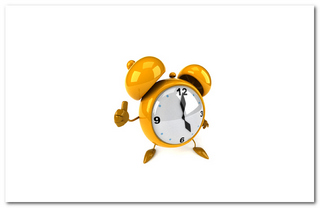 Этап вызова (создание проблемы по средствам эффективных вопросов)5 мин.I Деление на 5 групп. Перед началом урока ученикам выдаются карточки с названиями профессий на трех языках, во время перемены предлагается походить по классу, соотнести обозначенную на карточке профессию с нужным типом и сесть за этот стол:Человек – человек;Человек – техника;Человек- природа;Человек – знаковая система;Человек - художественный образ.II Обсуждение правил работы в группе, распределение ролей.III Выход на тему урока- Почему сегодня было предложено объединиться в группы таким способом?- Как это может быть связано с темой сегодняшнего урока?Запись темы в тетрадь.Профессия – это основное занятие человека. Вот так пишется слово профессия.Проверяем, правильно ли учащиеся распределились по группам?- Назовите представители, каких профессий собрались за столом «Человек-человек»? и т.д. Каждая группа зачитывает название профессии на своей карточке на трех языках. Проверяем все ли правильно соотнесли название профессий с определенным типом по учебнику на с.111, упр. 282 Б.- Есть такие, кто неправильно определил свое место? Перейдите за нужный стол.IV Определение целей урока.- Сколько целей мы должны обозначить на сегодняшнем уроке? (Две)1) Переворачиваем первый лист с вопросом, определяем первую цель: представлять информацию в виде рисунков.2) Возьмите карточки другого цвета, с названиями профессий, что общего у этих слов? Банщик, регулировщик, кладовщик, мебельщик, наладчик, грузчик, крановщик.(Суффиксы чик или щик. Учащиеся предлагают разные варианты, если нужный не прозвучал, предлагаю проанализировать морфемный состав этих слов). Формулируем и открываем вторую цель: правильно писать существительные с суффиксами чик/щик.I Деление на 5 групп. Перед началом урока ученикам выдаются карточки с названиями профессий на трех языках, во время перемены предлагается походить по классу, соотнести обозначенную на карточке профессию с нужным типом и сесть за этот стол:Человек – человек;Человек – техника;Человек- природа;Человек – знаковая система;Человек - художественный образ.II Обсуждение правил работы в группе, распределение ролей.III Выход на тему урока- Почему сегодня было предложено объединиться в группы таким способом?- Как это может быть связано с темой сегодняшнего урока?Запись темы в тетрадь.Профессия – это основное занятие человека. Вот так пишется слово профессия.Проверяем, правильно ли учащиеся распределились по группам?- Назовите представители, каких профессий собрались за столом «Человек-человек»? и т.д. Каждая группа зачитывает название профессии на своей карточке на трех языках. Проверяем все ли правильно соотнесли название профессий с определенным типом по учебнику на с.111, упр. 282 Б.- Есть такие, кто неправильно определил свое место? Перейдите за нужный стол.IV Определение целей урока.- Сколько целей мы должны обозначить на сегодняшнем уроке? (Две)1) Переворачиваем первый лист с вопросом, определяем первую цель: представлять информацию в виде рисунков.2) Возьмите карточки другого цвета, с названиями профессий, что общего у этих слов? Банщик, регулировщик, кладовщик, мебельщик, наладчик, грузчик, крановщик.(Суффиксы чик или щик. Учащиеся предлагают разные варианты, если нужный не прозвучал, предлагаю проанализировать морфемный состав этих слов). Формулируем и открываем вторую цель: правильно писать существительные с суффиксами чик/щик.I Деление на 5 групп. Перед началом урока ученикам выдаются карточки с названиями профессий на трех языках, во время перемены предлагается походить по классу, соотнести обозначенную на карточке профессию с нужным типом и сесть за этот стол:Человек – человек;Человек – техника;Человек- природа;Человек – знаковая система;Человек - художественный образ.II Обсуждение правил работы в группе, распределение ролей.III Выход на тему урока- Почему сегодня было предложено объединиться в группы таким способом?- Как это может быть связано с темой сегодняшнего урока?Запись темы в тетрадь.Профессия – это основное занятие человека. Вот так пишется слово профессия.Проверяем, правильно ли учащиеся распределились по группам?- Назовите представители, каких профессий собрались за столом «Человек-человек»? и т.д. Каждая группа зачитывает название профессии на своей карточке на трех языках. Проверяем все ли правильно соотнесли название профессий с определенным типом по учебнику на с.111, упр. 282 Б.- Есть такие, кто неправильно определил свое место? Перейдите за нужный стол.IV Определение целей урока.- Сколько целей мы должны обозначить на сегодняшнем уроке? (Две)1) Переворачиваем первый лист с вопросом, определяем первую цель: представлять информацию в виде рисунков.2) Возьмите карточки другого цвета, с названиями профессий, что общего у этих слов? Банщик, регулировщик, кладовщик, мебельщик, наладчик, грузчик, крановщик.(Суффиксы чик или щик. Учащиеся предлагают разные варианты, если нужный не прозвучал, предлагаю проанализировать морфемный состав этих слов). Формулируем и открываем вторую цель: правильно писать существительные с суффиксами чик/щик.I Деление на 5 групп. Перед началом урока ученикам выдаются карточки с названиями профессий на трех языках, во время перемены предлагается походить по классу, соотнести обозначенную на карточке профессию с нужным типом и сесть за этот стол:Человек – человек;Человек – техника;Человек- природа;Человек – знаковая система;Человек - художественный образ.II Обсуждение правил работы в группе, распределение ролей.III Выход на тему урока- Почему сегодня было предложено объединиться в группы таким способом?- Как это может быть связано с темой сегодняшнего урока?Запись темы в тетрадь.Профессия – это основное занятие человека. Вот так пишется слово профессия.Проверяем, правильно ли учащиеся распределились по группам?- Назовите представители, каких профессий собрались за столом «Человек-человек»? и т.д. Каждая группа зачитывает название профессии на своей карточке на трех языках. Проверяем все ли правильно соотнесли название профессий с определенным типом по учебнику на с.111, упр. 282 Б.- Есть такие, кто неправильно определил свое место? Перейдите за нужный стол.IV Определение целей урока.- Сколько целей мы должны обозначить на сегодняшнем уроке? (Две)1) Переворачиваем первый лист с вопросом, определяем первую цель: представлять информацию в виде рисунков.2) Возьмите карточки другого цвета, с названиями профессий, что общего у этих слов? Банщик, регулировщик, кладовщик, мебельщик, наладчик, грузчик, крановщик.(Суффиксы чик или щик. Учащиеся предлагают разные варианты, если нужный не прозвучал, предлагаю проанализировать морфемный состав этих слов). Формулируем и открываем вторую цель: правильно писать существительные с суффиксами чик/щик.Карточки с  названием профессий на трех языках.Приложение 1Кувертки на столы с названием типов профессийкарточки  с правилами, бейжи с названием ролейПриложение 2учебник русского языка изд-ва «Мектеп», автор З. Сабитова.Два листа А4 со знаками вопросовкарточки с названиями профессийКарточки с  названием профессий на трех языках.Приложение 1Кувертки на столы с названием типов профессийкарточки  с правилами, бейжи с названием ролейПриложение 2учебник русского языка изд-ва «Мектеп», автор З. Сабитова.Два листа А4 со знаками вопросовкарточки с названиями профессийСередина урокаЭтап осмысления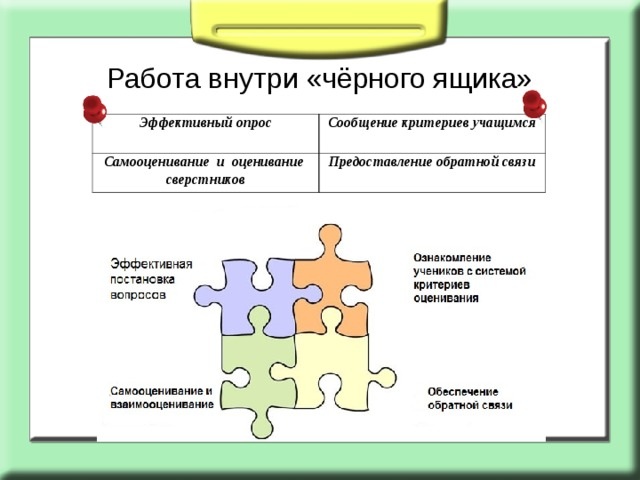 20 мин.       7 мин.V Задание для формативного оценивания 1. Создание постера.? Что нужно сделать, чтобы научиться правильно выбирать суффикс для таких существительных? С чего начать? (Изучить грамматический материал).Задание. Изучите грамматический материал на с.234, представьте это правило в виде рисунков, подготовьте презентацию постера.Предварительная работа. Стратегия «Мозговой штурм». В группах обсудите возможные критерии постера.Возможные критерии.Название постера.Рациональное распределение рисунков на ватмане.Содержательность.Фактическая точность.Доступность восприятия.Презентации работ. Обращается внимание учащихся на то, что по окончании презентаций нужно будет проголосовать за ту или иную работу (кроме своей) и представить анализ этой работы по критериям.Взаимооценивание работ. Стратегия «Рыночная палатка». Учащимся выдаются стикеры и предлагается «купить» понравившуюся работу.Анализ работ. Учащимся предлагается проанализировать работу каждой группы по критериям (каждая группа анализирует только одну работу). Обратная связь предоставляется учениками при поддержке учителя.Процесс формативного оценивания завершен.VI Задание для формативного оценивания 2.?? Какую цель мы отработали, выполняя предыдущее задание?       Можно ли говорить о том, что вторую цель мы тоже достигли? Почему? (Вторую цель мы не достигли, потому что только изучили правило, но не применяли его).       Каким должен быть следующий шаг на пути достижения цели? (Практическое применение грамматического материала).Разложите задание на дескрипторы.Возможный вариант:Подчеркнуть конечный согласный в основе.Вписать нужный суффикс согласно правилу.Подчеркнуть согласный в самом суффиксе.Обозначит суффикс графически.Задание. Вставьте суффикс, графически объясните орфограмму.Образец: ИзвозчикКамен….…., водопровод…….., барабан…..…, полиров………, сбор………, газет…….…, рассказ……….., стеколь………., бетон…….…, вагон………. .Перевод……..…, буриль………, разнос………, портфель…..…, пулемёт…..…, уголь………, набор…….…, компьютер………, забастов………, зачин………. Самооценивание по модельному ответу. Оцените свою работу, напротив каждого дескриптора поставьте + или -.Анализ ошибок. Какие ошибки были сделаны? В чем вы видите причину? Как этих ошибок можно избежать в будущем.Обратная связь дается учителем в виде комментария индивидуально.Процесс формативного оценивания завершенV Задание для формативного оценивания 1. Создание постера.? Что нужно сделать, чтобы научиться правильно выбирать суффикс для таких существительных? С чего начать? (Изучить грамматический материал).Задание. Изучите грамматический материал на с.234, представьте это правило в виде рисунков, подготовьте презентацию постера.Предварительная работа. Стратегия «Мозговой штурм». В группах обсудите возможные критерии постера.Возможные критерии.Название постера.Рациональное распределение рисунков на ватмане.Содержательность.Фактическая точность.Доступность восприятия.Презентации работ. Обращается внимание учащихся на то, что по окончании презентаций нужно будет проголосовать за ту или иную работу (кроме своей) и представить анализ этой работы по критериям.Взаимооценивание работ. Стратегия «Рыночная палатка». Учащимся выдаются стикеры и предлагается «купить» понравившуюся работу.Анализ работ. Учащимся предлагается проанализировать работу каждой группы по критериям (каждая группа анализирует только одну работу). Обратная связь предоставляется учениками при поддержке учителя.Процесс формативного оценивания завершен.VI Задание для формативного оценивания 2.?? Какую цель мы отработали, выполняя предыдущее задание?       Можно ли говорить о том, что вторую цель мы тоже достигли? Почему? (Вторую цель мы не достигли, потому что только изучили правило, но не применяли его).       Каким должен быть следующий шаг на пути достижения цели? (Практическое применение грамматического материала).Разложите задание на дескрипторы.Возможный вариант:Подчеркнуть конечный согласный в основе.Вписать нужный суффикс согласно правилу.Подчеркнуть согласный в самом суффиксе.Обозначит суффикс графически.Задание. Вставьте суффикс, графически объясните орфограмму.Образец: ИзвозчикКамен….…., водопровод…….., барабан…..…, полиров………, сбор………, газет…….…, рассказ……….., стеколь………., бетон…….…, вагон………. .Перевод……..…, буриль………, разнос………, портфель…..…, пулемёт…..…, уголь………, набор…….…, компьютер………, забастов………, зачин………. Самооценивание по модельному ответу. Оцените свою работу, напротив каждого дескриптора поставьте + или -.Анализ ошибок. Какие ошибки были сделаны? В чем вы видите причину? Как этих ошибок можно избежать в будущем.Обратная связь дается учителем в виде комментария индивидуально.Процесс формативного оценивания завершенV Задание для формативного оценивания 1. Создание постера.? Что нужно сделать, чтобы научиться правильно выбирать суффикс для таких существительных? С чего начать? (Изучить грамматический материал).Задание. Изучите грамматический материал на с.234, представьте это правило в виде рисунков, подготовьте презентацию постера.Предварительная работа. Стратегия «Мозговой штурм». В группах обсудите возможные критерии постера.Возможные критерии.Название постера.Рациональное распределение рисунков на ватмане.Содержательность.Фактическая точность.Доступность восприятия.Презентации работ. Обращается внимание учащихся на то, что по окончании презентаций нужно будет проголосовать за ту или иную работу (кроме своей) и представить анализ этой работы по критериям.Взаимооценивание работ. Стратегия «Рыночная палатка». Учащимся выдаются стикеры и предлагается «купить» понравившуюся работу.Анализ работ. Учащимся предлагается проанализировать работу каждой группы по критериям (каждая группа анализирует только одну работу). Обратная связь предоставляется учениками при поддержке учителя.Процесс формативного оценивания завершен.VI Задание для формативного оценивания 2.?? Какую цель мы отработали, выполняя предыдущее задание?       Можно ли говорить о том, что вторую цель мы тоже достигли? Почему? (Вторую цель мы не достигли, потому что только изучили правило, но не применяли его).       Каким должен быть следующий шаг на пути достижения цели? (Практическое применение грамматического материала).Разложите задание на дескрипторы.Возможный вариант:Подчеркнуть конечный согласный в основе.Вписать нужный суффикс согласно правилу.Подчеркнуть согласный в самом суффиксе.Обозначит суффикс графически.Задание. Вставьте суффикс, графически объясните орфограмму.Образец: ИзвозчикКамен….…., водопровод…….., барабан…..…, полиров………, сбор………, газет…….…, рассказ……….., стеколь………., бетон…….…, вагон………. .Перевод……..…, буриль………, разнос………, портфель…..…, пулемёт…..…, уголь………, набор…….…, компьютер………, забастов………, зачин………. Самооценивание по модельному ответу. Оцените свою работу, напротив каждого дескриптора поставьте + или -.Анализ ошибок. Какие ошибки были сделаны? В чем вы видите причину? Как этих ошибок можно избежать в будущем.Обратная связь дается учителем в виде комментария индивидуально.Процесс формативного оценивания завершенV Задание для формативного оценивания 1. Создание постера.? Что нужно сделать, чтобы научиться правильно выбирать суффикс для таких существительных? С чего начать? (Изучить грамматический материал).Задание. Изучите грамматический материал на с.234, представьте это правило в виде рисунков, подготовьте презентацию постера.Предварительная работа. Стратегия «Мозговой штурм». В группах обсудите возможные критерии постера.Возможные критерии.Название постера.Рациональное распределение рисунков на ватмане.Содержательность.Фактическая точность.Доступность восприятия.Презентации работ. Обращается внимание учащихся на то, что по окончании презентаций нужно будет проголосовать за ту или иную работу (кроме своей) и представить анализ этой работы по критериям.Взаимооценивание работ. Стратегия «Рыночная палатка». Учащимся выдаются стикеры и предлагается «купить» понравившуюся работу.Анализ работ. Учащимся предлагается проанализировать работу каждой группы по критериям (каждая группа анализирует только одну работу). Обратная связь предоставляется учениками при поддержке учителя.Процесс формативного оценивания завершен.VI Задание для формативного оценивания 2.?? Какую цель мы отработали, выполняя предыдущее задание?       Можно ли говорить о том, что вторую цель мы тоже достигли? Почему? (Вторую цель мы не достигли, потому что только изучили правило, но не применяли его).       Каким должен быть следующий шаг на пути достижения цели? (Практическое применение грамматического материала).Разложите задание на дескрипторы.Возможный вариант:Подчеркнуть конечный согласный в основе.Вписать нужный суффикс согласно правилу.Подчеркнуть согласный в самом суффиксе.Обозначит суффикс графически.Задание. Вставьте суффикс, графически объясните орфограмму.Образец: ИзвозчикКамен….…., водопровод…….., барабан…..…, полиров………, сбор………, газет…….…, рассказ……….., стеколь………., бетон…….…, вагон………. .Перевод……..…, буриль………, разнос………, портфель…..…, пулемёт…..…, уголь………, набор…….…, компьютер………, забастов………, зачин………. Самооценивание по модельному ответу. Оцените свою работу, напротив каждого дескриптора поставьте + или -.Анализ ошибок. Какие ошибки были сделаны? В чем вы видите причину? Как этих ошибок можно избежать в будущем.Обратная связь дается учителем в виде комментария индивидуально.Процесс формативного оценивания завершенВатманы, 5 шт.СтикерыВатманы, 5 шт.СтикерыКонец урокаЭтап рефлексииСтратегия «МИНИ-СОЧИНЕНИЕ»Участникам педагогического взаимодействия предлагается написать на отдельных листках бумаги небольшие по объему тексты по окончании занятия на темы:"Мои мысли о своем участии на занятии"…"Как я оцениваю результаты дела"….."Что мне дало это занятие"…….Участник педагогического взаимодействия достает любое «сочинение», зачитывает его, а группа пытается угадать, чье оно. На земле очень много профессийО профессии каждый мечтал.Есть профессии нежная песняЕсть профессии литый металлНо всегда и как было когда – тоИ сейчас в 21 наш век –Я хочу пожелать вам, ребята!Чтобы вырос из вас Человек!Стратегия «МИНИ-СОЧИНЕНИЕ»Участникам педагогического взаимодействия предлагается написать на отдельных листках бумаги небольшие по объему тексты по окончании занятия на темы:"Мои мысли о своем участии на занятии"…"Как я оцениваю результаты дела"….."Что мне дало это занятие"…….Участник педагогического взаимодействия достает любое «сочинение», зачитывает его, а группа пытается угадать, чье оно. На земле очень много профессийО профессии каждый мечтал.Есть профессии нежная песняЕсть профессии литый металлНо всегда и как было когда – тоИ сейчас в 21 наш век –Я хочу пожелать вам, ребята!Чтобы вырос из вас Человек!Стратегия «МИНИ-СОЧИНЕНИЕ»Участникам педагогического взаимодействия предлагается написать на отдельных листках бумаги небольшие по объему тексты по окончании занятия на темы:"Мои мысли о своем участии на занятии"…"Как я оцениваю результаты дела"….."Что мне дало это занятие"…….Участник педагогического взаимодействия достает любое «сочинение», зачитывает его, а группа пытается угадать, чье оно. На земле очень много профессийО профессии каждый мечтал.Есть профессии нежная песняЕсть профессии литый металлНо всегда и как было когда – тоИ сейчас в 21 наш век –Я хочу пожелать вам, ребята!Чтобы вырос из вас Человек!Стратегия «МИНИ-СОЧИНЕНИЕ»Участникам педагогического взаимодействия предлагается написать на отдельных листках бумаги небольшие по объему тексты по окончании занятия на темы:"Мои мысли о своем участии на занятии"…"Как я оцениваю результаты дела"….."Что мне дало это занятие"…….Участник педагогического взаимодействия достает любое «сочинение», зачитывает его, а группа пытается угадать, чье оно. На земле очень много профессийО профессии каждый мечтал.Есть профессии нежная песняЕсть профессии литый металлНо всегда и как было когда – тоИ сейчас в 21 наш век –Я хочу пожелать вам, ребята!Чтобы вырос из вас Человек!